П О С Т А Н О В Л Е Н И Е	В соответствии с Решением Городской Думы Петропавловск-Камчатского городского округа от 31.10.2013 № 145-нд «О наградах и почетных званиях Петропавловск-Камчатского городского округа»,     Постановлением Главы Петропавловск-Камчатского городского округа от 31.10.2013 № 165 «О представительских расходах и расходах, связанных с приобретением подарочной и сувенирной продукции в Городской Думе Петропавловск-Камчатского городского округа»,     ПОСТАНОВЛЯЮ:за вклад в сохранение и развитие национальных культур, народных обычаев и традиций, активную гражданскую позицию и в честь 20-летия образования Бурятского землячества «Байкал» на территории Петропавловск-Камчатского городского округа:Наградить Почетной грамотой Главы Петропавловск-Камчатского городского округа (в рамке) членов Бурятского землячества «Байкал»:Вручить цветы.ГлаваПетропавловск-Камчатскогогородского округа                                                                           К.Г. Слыщенко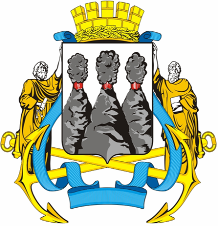 ГЛАВАПЕТРОПАВЛОВСК-КАМЧАТСКОГОГОРОДСКОГО ОКРУГА« 26 » февраля 2015 г. № 15О награждении членов Бурятского землячества «Байкал»Аюрову Риту Владимировну- член землячества;Аюрову Викторию Викторовна- член землячества;Бильдуев Доржи-  член землячества;Галсанова Валерия Семёновича- член землячества;Галсанову Светлану Гатыновну- член землячества;Данзанову Валентину Михайловну- член землячества;Данзанову Римму Андреевну- член землячества;Урбаева Николая Иосифовича- член землячества;Хончинову Бутидму Баторовну- член землячества.